Wie finde ich den passenden Studiengang? - Studienorientierung per Webinar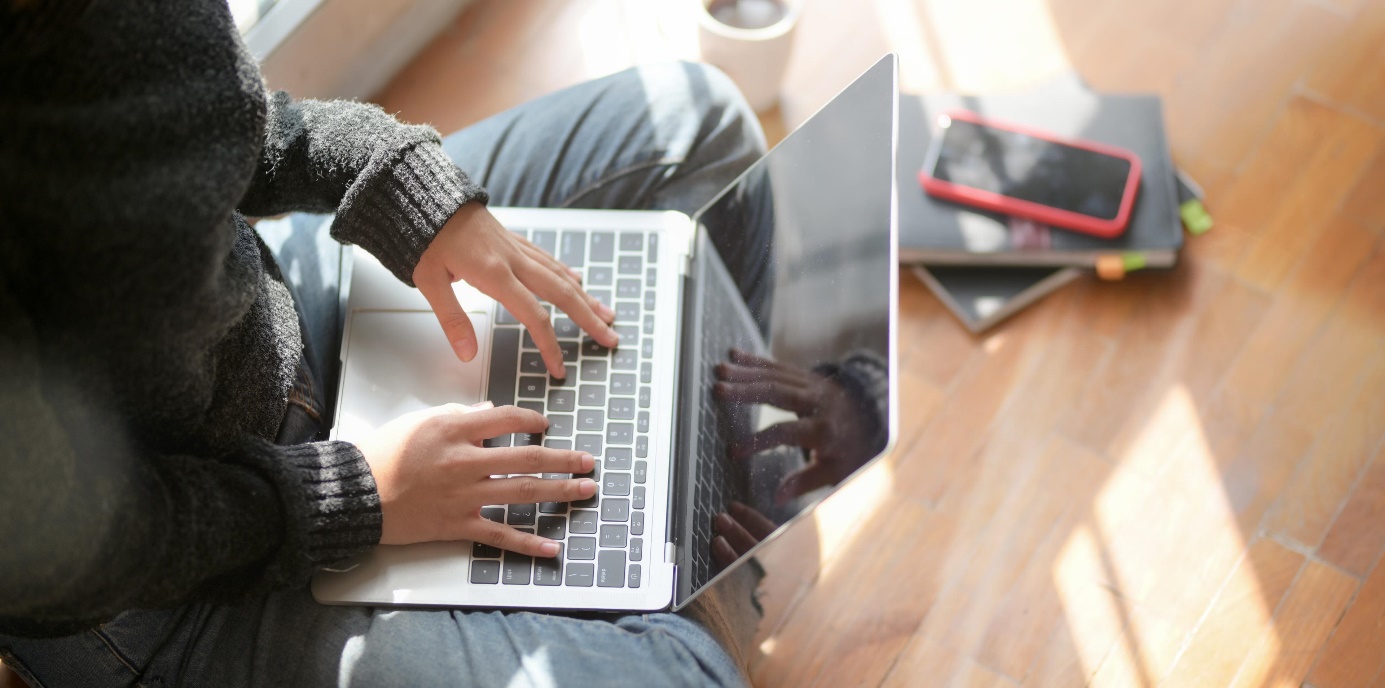 Visueller InhaltFoto: © PixabayIm Live-Webinar stellt sich das Beraterteam der Wildauer Studienorientierung der Fragen von Studieninteressierten Subheadline: StudienberatungTeaserDie TH Wildau geht in Corona-Zeiten auch in der Studienorientierung digitale Wege. In Form eines Webinar-Formates können sich Studieninteressierte live mit dem Beraterteam der Hochschule verbinden und ihre Fragen zu Studienformaten stellen und sich über das Studienangebot und den Hochschulalltag informieren. Text:Wie finde ich den passenden Studiengang? Die TH Wildau geht in Corona-Zeiten auch in der Studienorientierung digitale Wege. In Form eines Webinar-Formates können sich Studieninteressierte am 01.04.2020 live mit dem Beraterteam der Hochschule verbinden und ihre Fragen stellen. Frau Katja Wenger und Herr Dr. Andreas Preiß von der Studienorientierung erklären Unterschiede zwischen Universität und Hochschule, erklären Studienformate und stellen die TH Wildau vor.Wie funktioniert das Webinar?Das Webinar wird online im Browser gehalten. Daher ist außer einem aktuellen Browser keine weitere Installation nötig. Interessierte können sich von zu Hause zuschalten und interaktiv Ihre individuellen Fragen per Chat an die Vortragenden stellen. Melden Sie sich einfach am 01.04.2020 zu 13:00 Uhr hier als Gast an: https://conf.dfn.de/webapp/conference/97957781Name eingeben, ohne PIN direkt "Join" wählen.Webcam ist optional, ebenso Mikrofon – dieses wird automatisch stummgeschaltenden Chat findet Sie auf der linken Seite ">" im Reiter "Events" im Form einer Sprechblase
 Weitere Angebote der Studienorientierung finden sie unter www.th-wildau.de/studienorientierung . Weitere Informationen zum Projekt Blended Counselling für beruflich Qualifizierte finden Sie hier: www.th-wildau.de/beruflichqualifizierteAnsprechpersonen Studienorientierung:
Dr. Andreas PreißKatja Wenger (Projekt Blended Counselling)Studienorientierung und -beratungZentrum für HochschulkommunikationTel.: +49 (0)3375 508 255E-Mail: studienorientierung@th-wildau.de

Ansprechperson Presse- und Medienkommunikation:Mike LangeTel. +49 (0)3375 508 211presse@th-wildau.de